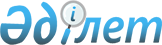 2017-2019 жылдарға арналған Ойыл аудандық бюджетін бекіту туралы
					
			Мерзімі біткен
			
			
		
					Ақтөбе облысы Ойыл аудандық мәслихатының 2016 жылғы 23 желтоқсандағы № 60 шешімі. Ақтөбе облысының Әділет департаментінде 2017 жылғы 12 қаңтарда № 5222 болып тіркелді. 2018 жылдың 1 қаңтарына дейін қолданыста болды
      Ескерту. Шешімнің тақырыбы мен қосымшаларында "Ойыл ауданының бюджетін", "Ойыл ауданының бюджеті" сөздері "Ойыл аудандық бюджетін", "Ойыл аудандық бюджеті" сөздерімен ауыстырылды – Ақтөбе облысы Ойыл аудандық мәслихатының 20.09.2017 № 121 (01.01.2017 бастап қолданысқа енгізіледі) шешімімен.
      Қазақстан Республикасының 2001 жылғы 23 қаңтардағы "Қазақстан Республикасындағы жергілікті мемлекеттік басқару және өзін-өзі басқару туралы" Заңының 6-бабына, Қазақстан Республикасының 2008 жылғы 4 желтоқсандағы Бюджеттік Кодексінің 9-бабына сәйкес Ойыл аудандық мәслихаты ШЕШІМ ҚАБЫЛДАДЫ:
      1. 2017-2019 жылдарға арналған аудандық бюджет тиісінше 1, 2 және 3 қосымшаларға сәйкес, оның ішінде 2017 жылға мынадай көлемде бекітілсін:
      1) кірістер                                     3 348 749,5 мың теңге,
      оның ішінде:
      салықтық түсімдері бойынша                   286 224 мың теңге;
      салықтық емес түсімдер бойынша             53 176 мың теңге;
      негізгі капиталды сатудан                         1 600 мың теңге;
      трансферттер түсімдері бойынша                   3 030 736,1 мың теңге;
      2) шығындар                                     3 408 930,8 мың теңге;
      3) таза бюджеттік кредит беру                   16 931 мың теңге; 
      оның ішінде:
      бюджеттік кредиттер                         27 228 мың теңге;
      бюджеттік кредиттерді өтеу                   10 297 мың теңге; 
      4) қаржы активтерiмен жасалатын 
      операциялар бойынша сальдо                   0 мың теңге; 
      оның ішінде:
      қаржы активтерiн сатып алу                   0 мың теңге;
      5) бюджет тапшылығы                         -79 397,8 мың теңге;
      6) бюджет тапшылығын
      қаржыландыру                               79 397,8 мың теңге.
      Ескерту. 1 тармаққа өзгерістер енгізілді – Ақтөбе облысы Ойыл аудандық мәслихатының 13.03.2017 № 77 (01.01.2017 бастап қолданысқа енгізіледі); 13.07.2017 № 112 (01.01.2017 бастап қолданысқа енгізіледі); 20.09.2017 № 121 (01.01.2017 бастап қолданысқа енгізіледі); 17.11.2017 № 136 (01.01.2017 бастап қолданысқа енгізіледі); 12.12.2017 № 139 (01.01.2017 бастап қолданысқа енгізіледі) шешімдерімен.


      2. Аудандық бюджеттің кірісіне мыналар есептелетін болып белгіленсін:
      жеке табыс салығы;
      әлеуметтік салық;
      жеке және заңды тұлғалар, дара кәсіпкерлер мүлкіне салық;
      жер салығы;
      бірыңғай жер салығы;
      көлік құралдарына салық;
      бензинге (авиациялықты қоспағанда) және дизель отынына акциздер;
      жер учаскелерін пайдаланғаны үшін төлем; 
      дара кәсіпкерлерді мемлекеттік тіркегені үшін алынатын алым; 
      қызметтің жекелеген түрлерімен айналысу құқығы үшін лицензиялық алым;
      заңды тұлғаларды мемлекеттік тіркеу және филиалдар мен өкілдіктерді есептік тіркегені, сондай-ақ оларды қайта тіркегені үшін алым;
      көлік құралдарын мемлекеттік тіркелгені, сондай-ақ оларды қайта тіркегені үшін алым;
      жылжымайтын мүлікке құқықтарды және олармен жасалатын мәмілелерді мемлекеттік тіркегені үшін алынатын алым;
      республикалық бюджет есебіне жазылатын консулдық алымнан және мемлекеттік баждардан басқа, мемлекеттік баж;
      коммуналдық меншіктен түсетін кірістер;
      аудан бюджетінен қаржыландырылатын, мемлекеттік мекемелердің тауарларды (жұмыстарды, қызметтерді) өткізуден түсетін түсімдер;
      аудан бюджетінен қаржыландырылатын, мемлекеттік мекемелермен ұйымдастырылатын мемлекеттік сатып алуды өткізуден түсетін ақшалар түсімдері;
      аудан бюджетінен қаржыландырылатын мемлекеттік мекемелер салатын айыппұлдар, өсімдер, санкциялар, өндіріп алулар;
      аудан бюджетіне түсетін салыққа жатпайтын басқа түсімдер;
      негізгі капиталды сатудан түсетін түсімдер, яғни аудандық бюджеттен қаржыландырылатын мемлекеттік мекемелерге бекітілген мемлекеттік мүлікті сатудан түскен ақшалар;
      ауыл шаруашылығы мақсатындағы жер учаскелерін қоспағанда, жер учаскелерін сатудан түсетін түсімдер;
      жер учаскелерін жалға беру құқығын сатқаны үшін төлемақы.
      3. Қазақстан Республикасының "2017-2019 жылдарға арналған республикалық бюджет туралы" Заңының 7- бабына сәйкес:
      2017 жылғы 1 қаңтардан бастап:
      1) жалақының ең төменгі мөлшері – 24 459 теңге;
      2) Қазақстан Республикасының заңнамасына сәйкес жәрдемақыларды және өзге де әлеуметтік төлемдерді есептеу үшін, сондай-ақ айыппұл санкцияларын, салықтар мен басқа да төлемдерді қолдану үшін айлық есептік көрсеткіш – 2 269 теңге; 
      3) базалық әлеуметтік төлемдердің мөлшерін есептеу үшін ең төменгі күнкөріс деңгейінің шамасы – 24 459 теңге мөлшерінде белгіленгені еске және басшылыққа алынсын.
      4. Облыстық мәслихаттың 2016 жылғы 12 желтоқсандағы "2017-2019 жылдарға арналған облыстық бюджет туралы" №72 шешімінің 8 тармағына сәйкес 2017 жылға аудандық бюджетке берілетін субвенция көлемі 2 504 000 мың теңге сомасында көзделген.
      5. 2017 жылға арналған аудандық бюджетте республикалық бюджеттен мынадай мөлшерде ағымдағы нысаналы трансферттер түскені ескерілсін:
      тілдік курстар бойынша тағылымдамадан өткен мұғалімдерге қосымша ақы төлеуге және оқу кезеңінде негізгі қызметкерді алмастырғаны үшін мұғалімдерге қосымша ақы төлеуге – 4 500 мың теңге;
      Қазақстан Республикасында мүгедектердің құқықтарын қамтамасыз ету және өмір сүру сапасын жақсарту жөніндегі 2012-2018 жылдарға арналған іс-шаралар жоспарын іске асыруға – 2 469 мың теңге;
      еңбек нарығын дамытуға – 25 173 мың теңге;
      мамандарды әлеуметтік қолдау шараларын іске асыру үшін – 29 214,7 мың теңге ағымдағы нысаналы трансферттер түскені ескерілсін.
      Аталған ағымдағы нысаналы трансферттерінің сомасын бөлу аудан әкімдігі қаулысы негізінде айқындалады.
      Ескерту. 5 тармаққа өзгерістер енгізілді – Ақтөбе облысы Ойыл аудандық мәслихатының 17.11.2017 № 136 (01.01.2017 бастап қолданысқа енгізіледі) шешімімен.


      6. 2017 жылға арналған аудандық бюджетіне облыстық бюджеттен ағымдағы нысаналы трансферттер және даму трансферттері түскені ескерілсін:
      коммуналдық тұрғын үй қорының тұрғын үйін жобалау, салу және (немесе) сатып алу – 150 454 мың теңге;
      инженерлік коммуникациялық инфрақұрылымды жобалау, дамыту, жайластыру және (немесе) сатып алу – 47 871,3 мың теңге;
      ауылдық елді мекендерді сумен жабдықтау және су бұру жүйелерін дамытуға – 117 020,8 мың теңге;
      мектепке дейінгі білім беру ұйымдарында мемлекеттік білім беру тапсырысын іске асыруға – 29 031 мың теңге;
      сандық білім беру инфрақұрылымын құруға – 6 670 мың теңге;
      білім берудің ведомстволық бағыныстағы мемлекеттік мекемелерінің және ұйымдарының күрделі шығыстары – 26 232 мың теңге;
      халықты жұмыспен қамтуға жәрдемдесуге – 19 557 мың теңге;
      алып қойылатын және жойылатын ауру жануарлардың, жануарлардан алынатын өнімдер мен шикізаттын құнын иелеріне өтеуге – 2 300 мың теңге;
      елді мекендердегі өрттерді, дала өрттерін сөндіру бойынша өрт сөндіру бекеттерін ұйымдастыруға 3360 мың теңге;
      нәтижелі жұмыспен қамтуды және жаппай кәсіпкерлікті дамытуға 20 242 мың теңге;
      үкіметтік емес ұйымдарда мемлекеттік әлеуметтік тапсырысты орналастыруға 1 219 мың теңге;
      робототехника элективтік курстары бойынша құрал жабдықтар алуға 4 665 мың теңге;
      елді мекендердің көшелерін жарықтандыруға 11 000 мың теңге;
      елді-мекендер көшелеріндегі автомобиль жолдарын күрделі және орташа жөндеуге 50 000 мың теңге;
      коммуналдық шаруашылықты дамытуға 4 619 мың теңге.
      Аталған ағымдағы нысаналы трансферттерінің сомасын бөлу аудан әкімдігі қаулысы негізінде айқындалады.
      Ескерту. 6 тармаққа өзгерістер енгізілді – Ақтөбе облысы Ойыл аудандық мәслихатының 13.03.2017 № 77 (01.01.2017 бастап қолданысқа енгізіледі); 13.07.2017 № 112 (01.01.2017 бастап қолданысқа енгізіледі); 20.09.2017 № 121 (01.01.2017 бастап қолданысқа енгізіледі); 17.11.2017 № 136 (01.01.2017 бастап қолданысқа енгізіледі); 12.12.2017 № 139 (01.01.2017 бастап қолданысқа енгізіледі) шешімдерімен.


      7. Аудандық жергілікті атқарушы органының 2017 жылға арналған резерві сомасы 6 800 мың теңге болып бекітілсін.
      8. 2017 жылға арналған аудандық бюджетті атқару процесінде секвестрлеуге жатпайтын аудандық бюджеттік бағдарламалардың тізбесі 4 қосымшаға сәйкес бекітілсін.
      9. Ауылдық округтер әкімдері аппараттарының 2017 жылғы бюджеттік бағдарламалары бойынша қаржыландыру көлемі 5 қосымшаға сәйкес бекітілсін.
      10. Осы шешім 2017 жылғы 1 қаңтардан бастап қолданысқа енгізіледі. 2017 жылға арналған Ойыл аудандық бюджеті
      Ескерту. 1 қосымша жаңа редакцияда - Ақтөбе облысы Ойыл аудандық мәслихатының 12.12.2017 № 139 (01.01.2017 бастап қолданысқа енгізіледі) шешімімен.

 2018 жылға арналған Ойыл аудандық бюджеті 2019 жылға арналған Ойыл аудандық бюджеті 2017 жылға аудандық бюджетті атқару процесінде қысқартуға жатпайтын жергілікті бюджеттік бағдарламалар тізбесі Ауылдық округтер әкімдері аппараттарының 2017 жылғы бюджеттік бағдарламалары бойынша қаржыландыру көлемі
      Ескерту. 5 қосымша жаңа редакцияда - Ақтөбе облысы Ойыл аудандық мәслихатының 12.12.2017 № 139 (01.01.2017 бастап қолданысқа енгізіледі) шешімімен.      кестенің жалғасы:


					© 2012. Қазақстан Республикасы Әділет министрлігінің «Қазақстан Республикасының Заңнама және құқықтық ақпарат институты» ШЖҚ РМК
				
      Аудандық мәслихат сессиясының төрағасы: 

Ы. Қосдаулетов

      Аудандық мәслихат хатшысы: 

Б. Бисекенов
Аудандық мәслихаттың 2016 жылғы 23 желтоқсандағы № 60 шешіміне № 1 қосымша
Санаты
Санаты
Санаты
Санаты
Сомасы 
(мың теңге)
Сыныбы
Сыныбы
Сыныбы
Сомасы 
(мың теңге)
Ішкі сыныбы
Ішкі сыныбы
Сомасы 
(мың теңге)
Атауы
Сомасы 
(мың теңге)
І. Кірістер
3348749,5
1
Салық түсімдері
297059
01
Кiрiстерге салынатын табыс салығы
134362
2
Жеке табыс салығы
134362
03
Әлеуметтiк салық
109500
1
Әлеуметтік салық
109500
04
Меншiкке салынатын салықтар
44363
1
Мүлiкке салынатын салықтар
27087
3
Жер салығы
270
4
Көлiк құралдарына салынатын салық
13081
5
Бірыңғай жер салығы
3925
05
Тауарларға, жұмыстарға және қызметтерге салынатын iшкi салықтар
7334
2
Акциздер
316
3
Табиғи және басқа ресурстарды пайдаланғаны үшiн түсетiн түсiмдер
3612
4
Кәсiпкерлiк және кәсiби қызметтi жүргiзгенi үшiн алынатын алымдар
3406
08
Заңдық маңызы бар іс-әрекеттерді жасағаны және (немесе) оған уәкілеттігі бар мемлекеттік органдар немесе лауазымды адамдар құжаттар бергені үшін алынатын міндетті төлемдер
1500
1
Мемлекеттік баж
1500
2
Салықтық емес түсімдер
19354,4
01
Мемлекеттік меншiктен түсетiн кiрiстер
6513,4
5
Мемлекет меншігіндегі мүлікті жалға беруден түсетін кірістер
6500
7
Мемлекеттік бюджеттен берілген кредиттер бойынша сыйақылар
13,4
06
Басқа да салықтық емес түсімдер
12841
1
Басқа да салықтық емес түсімдер
12841
3
Негізгі капиталды сатудан түсетін түсімдер
1600
03
Жердi және материалдық емес активтердi сату
1600
1
Жердi және материалдық емес активтердi сату
1600
4
Трансферттердің түсімдері
3030736,1
02
Мемлекеттiк басқарудың жоғары тұрған органдарынан түсетiн трансферттер
3030736,1
2
Облыстық бюджеттен түсетін трансферттер
3030736,1
Ағымдағы нысаналы трансферттер
206770
Нысаналы даму трансферттері
319966,1
Субвенциялар
2504000
Функционалдық топ
Функционалдық топ
Функционалдық топ
Функционалдық топ
Функционалдық топ
Сомасы 
(мың теңге)
Кіші функция
Кіші функция
Кіші функция
Кіші функция
Сомасы 
(мың теңге)
Әкімші
Әкімші
Әкімші
Сомасы 
(мың теңге)
Бағдарлама
Бағдарлама
Сомасы 
(мың теңге)
Атауы
Сомасы 
(мың теңге)
1
2
3
4
5
6
II. Шығындар
3408930,8
01
Жалпы сипаттағы мемлекеттiк қызметтер
260580,6
1
Мемлекеттiк басқарудың жалпы функцияларын орындайтын өкiлдi, атқарушы және басқа органдар
216109,4
112
Аудан (облыстық маңызы бар қала) мәслихатының аппараты
17541
001
Аудан (облыстық маңызы бар қала) мәслихатының қызметін қамтамасыз ету жөніндегі қызметтер
17541
122
Аудан (облыстық маңызы бар қала) әкімінің аппараты
78590,1
001
Аудан (облыстық маңызы бар қала) әкімінің қызметін қамтамасыз ету жөніндегі қызметтер
74738,1
003
Мемлекеттік органның күрделі шығыстары
3852
123
Қаладағы аудан, аудандық маңызы бар қала, кент, ауыл, ауылдық округ әкімінің аппараты
119978,3
001
Қаладағы аудан, аудандық маңызы бар қала, кент, ауыл, ауылдық округ әкімінің қызметін қамтамасыз ету жөніндегі қызметтер
119266
022
Мемлекеттік органның күрделі шығыстары
712,3
2
Қаржылық қызмет
19374
452
Ауданның (облыстық маңызы бар қаланың) қаржы бөлімі
19374
001
Ауданның (облыстық маңызы бар қаланың) бюджетін орындау және коммуналдық меншігін басқару саласындағы мемлекеттік саясатты іске асыру жөніндегі қызметтер 
15391
003
Салық салу мақсатында мүлікті бағалауды жүргізу
0
010
Жекешелендіру, коммуналдық меншікті басқару, жекешелендіруден кейінгі қызмет және осыған байланысты дауларды реттеу 
3783
018
Мемлекеттік органның күрделі шығыстары
200
5
Жоспарлау және статистикалық қызмет
14403
453
Ауданның (облыстық маңызы бар қаланың) экономика және бюджеттік жоспарлау бөлімі
14403
001
Экономикалық саясатты, мемлекеттік жоспарлау жүйесін қалыптастыру және дамыту саласындағы мемлекеттік саясатты іске асыру жөніндегі қызметтер
14403
9
Жалпы сипаттағы өзге де мемлекеттiк қызметтер
10694,2
454
Ауданның (облыстық маңызы бар қаланың) кәсіпкерлік және ауыл шаруашылығы бөлімі
0
001
Жергілікті деңгейде кәсіпкерлікті және ауыл шаруашылығын дамыту саласындағы мемлекеттік саясатты іске асыру жөніндегі қызметтер
0
458
Ауданның (облыстық маңызы бар қаланың) тұрғын үй-коммуналдық шаруашылығы, жолаушылар көлігі және автомобиль жолдары бөлімі
10694,2
001
Жергілікті деңгейде тұрғын үй-коммуналдық шаруашылығы, жолаушылар көлігі және автомобиль жолдары саласындағы мемлекеттік саясатты іске асыру жөніндегі қызметтер
10694,2
02
Қорғаныс
9004,7
1
Әскери мұқтаждар
3164
122
Аудан (облыстық маңызы бар қала) әкімінің аппараты
3164
005
Жалпыға бірдей әскери міндетті атқару шеңберіндегі іс-шаралар
3164
2
Төтенше жағдайлар жөнiндегi жұмыстарды ұйымдастыру
5840,7
122
Аудан (облыстық маңызы бар қала) әкімінің аппараты
5840,7
006
Аудан (облыстық маңызы бар қала) ауқымындағы төтенше жағдайлардың алдын алу және оларды жою
2480,7
007
Аудандық (қалалық) ауқымдағы дала өрттерінің, сондай-ақ мемлекеттік өртке қарсы қызмет органдары құрылмаған елдi мекендерде өрттердің алдын алу және оларды сөндіру жөніндегі іс-шаралар
3360
04
Бiлiм беру
2095058,8
1
Мектепке дейiнгi тәрбие және оқыту
200167
464
Ауданның (облыстық маңызы бар қаланың) білім бөлімі
200167
009
Мектепке дейінгі тәрбие мен оқыту ұйымдарының қызметін қамтамасыз ету
134309
040
Мектепке дейінгі білім беру ұйымдарында мемлекеттік білім беру тапсырысын іске асыруға
65858

 
2
Бастауыш, негізгі орта және жалпы орта білім беру
1801570,8
464
Ауданның (облыстық маңызы бар қаланың) білім бөлімі
1720890,8
003
Жалпы білім беру
1666928,8
006
Балаларға қосымша білім беру 
53962
465
Ауданның (облыстық маңызы бар қаланың) дене шынықтыру және спорт бөлімі
77431
017
Балалар мен жасөспірімдерге спорт бойынша қосымша білім беру
77431
466
Ауданның (облыстық маңызы бар қаланың) сәулет, қала құрылысы және құрылыс бөлімі
3249
021
Бастауыш, негізгі орта және жалпы орта білім беру объектілерін салу және реконструкциялау
3249
9
Бiлiм беру саласындағы өзге де қызметтер
93321
464
Ауданның (облыстық маңызы бар қаланың) білім бөлімі
88334
001
Жергілікті деңгейде білім беру саласындағы мемлекеттік саясатты іске асыру жөніндегі қызметтер
15700
005
Ауданның (облыстық маңызы бар қаланың) мемлекеттік білім беру мекемелер үшін оқулықтар мен оқу-әдiстемелiк кешендерді сатып алу және жеткізу
32030
007
Аудандық (қалалалық) ауқымдағы мектеп олимпиадаларын және мектептен тыс іс-шараларды және конкурстарды өткiзу
1952
015
Жетім баланы (жетім балаларды) және ата-аналарының қамқорынсыз қалған баланы (балаларды) күтіп-ұстауға қамқоршыларға (қорғаншыларға) ай сайынғы ақшалай қаражат төлемі
3503
067
Ведомстволық бағыныстағы мемлекеттік мекемелерінің және ұйымдарының күрделі шығыстары
35149
466
Ауданның (облыстық маңызы бар қаланың) сәулет, қала құрылысы және құрылыс бөлімі
4987
037
Білім беру объектілерін салу және реконструкциялау
4987
06
Әлеуметтiк көмек және әлеуметтiк қамсыздандыру
243090,5
1
Әлеуметтiк қамсыздандыру
36317,9
451
Ауданның (облыстық маңызы бар қаланың) жұмыспен қамту және әлеуметтік бағдарламалар бөлімі
30479,9
005
Мемлекеттік атаулы әлеуметтік көмек 
0
016
18 жасқа дейінгі балаларға мемлекеттік жәрдемақылар
27786,1
025
Өрлеу жобасы бойынша келісілген қаржылай көмекті енгізу
2693,8
464
Ауданның (облыстық маңызы бар қаланың) білім бөлімі
5838
030
Патронат тәрбиешілерге берілген баланы (балаларды) асырап бағу 
5838
2
Әлеуметтiк көмек
190920,7
451
Ауданның (облыстық маңызы бар қаланың) жұмыспен қамту және әлеуметтік бағдарламалар бөлімі
190920,7
002
Жұмыспен қамту бағдарламасы
106303
004
Ауылдық жерлерде тұратын денсаулық сақтау, білім беру, әлеуметтік қамтамасыз ету, мәдениет, спорт және ветеринар мамандарына отын сатып алуға Қазақстан Республикасының заңнамасына сәйкес әлеуметтік көмек көрсету
11835,2
006
Тұрғын үйге көмек көрсету
0
007
Жергілікті өкілетті органдардың шешімі бойынша мұқтаж азаматтардың жекелеген топтарына әлеуметтік көмек
33275,3
014
Мұқтаж азаматтарға үйде әлеуметтiк көмек көрсету
5533,2
017
Мүгедектерді оңалту жеке бағдарламасына сәйкес, мұқтаж мүгедектерді міндетті гигиеналық құралдармен және ымдау тілі мамандарының қызмет көрсетуін, жеке көмекшілермен қамтамасыз ету 
11008
023
Жұмыспен қамту орталықтарының қызметін қамтамасыз ету
22966
9
Әлеуметтiк көмек және әлеуметтiк қамтамасыз ету салаларындағы өзге де қызметтер
15851,9
451
Ауданның (облыстық маңызы бар қаланың) жұмыспен қамту және әлеуметтік бағдарламалар бөлімі
15851,9
001
Жергілікті деңгейде халық үшін әлеуметтік бағдарламаларды жұмыспен қамтуды қамтамасыз етуді іске асыру саласындағы мемлекеттік саясатты іске асыру жөніндегі қызметтер 
13977,9
011
Жәрдемақыларды және басқа да әлеуметтік төлемдерді есептеу, төлеу мен жеткізу бойынша қызметтерге ақы төлеу
565
021
Мемлекеттік органның күрделі шығыстары
90
054
Үкіметтік емес ұйымдарда мемлекеттік әлеуметтік тапсырысты орналастыру
1219
07
Тұрғын үй-коммуналдық шаруашылық
356115,9
1
Тұрғын үй шаруашылығы
202669,1
458
Ауданның (облыстық маңызы бар қаланың) тұрғын үй-коммуналдық шаруашылығы, жолаушылар көлігі және автомобиль жолдары бөлімі
1251,8
003
Мемлекеттік тұрғын үй қорының сақталуын ұйымдастыру
1251,8
466
Ауданның (облыстық маңызы бар қаланың) сәулет, қала құрылысы және құрылыс бөлімі
201417,3
003
Коммуналдық тұрғын үй қорының тұрғын үйін жобалау және (немесе) салу, реконструкциялау 
151263
004
Инженерлік-коммуникациялық инфрақұрылымды жобалау, дамыту және (немесе) жайластыру
50154,3
2
Коммуналдық шаруашылық
131095,8
458
Ауданның (облыстық маңызы бар қаланың) тұрғын үй-коммуналдық шаруашылығы, жолаушылар көлігі және автомобиль жолдары бөлімі
126476,8
012
Сумен жабдықтау және су бұру жүйесінің жұмыс істеуі
8575
028
Коммуналдық шаруашылығын дамыту
200
058
Елді мекендердегі сумен жабдықтау және су бұру жүйелерін дамыту
117701,8
466
Ауданның (облыстық маңызы бар қаланың) сәулет, қала құрылысы және құрылыс бөлімі
4619
005
Коммуналдық шаруашылығын дамыту
4619
3
Елді-мекендерді абаттандыру
22351
123
Қаладағы аудан, аудандық маңызы бар қала, кент, ауыл, ауылдық округ әкімінің аппараты
22351
008
Елді мекендердегі көшелерді жарықтандыру
18009
009
Елді мекендердің санитариясын қамтамасыз ету
1400
010
Жерлеу орындарын ұстау және туыстары жоқ адамдарды жерлеу
0
011
Елді мекендерді абаттандыру мен көгалдандыру
2942
08
Мәдениет, спорт, туризм және ақпараттық кеңістiк
193429,8
1
Мәдениет саласындағы қызмет
84185,8
455
Ауданның (облыстық маңызы бар қаланың) мәдениет және тілдерді дамыту бөлімі
83703
003
Мәдени-демалыс жұмысын қолдау
83703
466
Ауданның (облыстық маңызы бар қаланың) сәулет, қала құрылысы және құрылыс бөлімі
482,8
011
Мәдениет обьектілерін дамыту
482,8
2
Спорт
14200
465
Ауданның (облыстық маңызы бар қаланың) дене шынықтыру және спорт бөлімі 
9628
001
Жергілікті деңгейде дене шынықтыру және спорт саласындағы мемлекеттік саясатты іске асыру жөніндегі қызметтер
7224
006
Аудандық (облыстық маңызы бар қалалық) деңгейде спорттық жарыстар өткiзу
469
007
Әртүрлi спорт түрлерi бойынша аудан (облыстық маңызы бар қала) құрама командаларының мүшелерiн дайындау және олардың облыстық спорт жарыстарына қатысуы
1935
466
Ауданның (облыстық маңызы бар қаланың) сәулет, қала құрылысы және құрылыс бөлімі
4572
008
Спорт обьектілерін дамыту
4572
3
Ақпараттық кеңiстiк
62374
455
Ауданның (облыстық маңызы бар қаланың) мәдениет және тілдерді дамыту бөлімі
53624
006
Аудандық (қалалық) кiтапханалардың жұмыс iстеуi
53342
007
Мемлекеттiк тiлдi және Қазақстан халқының басқа да тiлдерін дамыту
282
456
Ауданның (облыстық маңызы бар қаланың) ішкі саясат бөлімі
8750
002
Мемлекеттік ақпараттық саясат жүргізу жөніндегі қызметтер
8750
9
Мәдениет, спорт, туризм және ақпараттық кеңiстiктi ұйымдастыру жөнiндегi өзге де қызметтер
32670
455
Ауданның (облыстық маңызы бар қаланың) мәдениет және тілдерді дамыту бөлімі
15918
001
Жергілікті деңгейде тілдерді және мәдениетті дамыту саласындағы мемлекеттік саясатты іске асыру жөніндегі қызметтер
11860
010
Мемлекеттік органның күрделі шығыстары
277
032
Ведомстволық бағыныстағы мемлекеттік мекемелерінің және ұйымдарының күрделі шығыстары
3781
456
Ауданның (облыстық маңызы бар қаланың) ішкі саясат бөлімі
16752
001
Жергілікті деңгейде ақпарат, мемлекеттілікті нығайту және азаматтардың әлеуметтік сенімділігін қалыптастыру саласында мемлекеттік саясатты іске асыру жөніндегі қызметтер
9200
003
Жастар саясаты саласында іс-шараларды іске асыру
7552
10
Ауыл, су, орман, балық шаруашылығы, ерекше қорғалатын табиғи аумақтар, қоршаған ортаны және жануарлар дүниесін қорғау, жер қатынастары
107716,1
1
Ауыл шаруашылығы
85768
466
Ауданның (облыстық маңызы бар қаланың) сәулет, қала құрылысы және құрылыс бөлімі
106
010
Ауыл шаруашылығы объектілерін дамыту
106
462
Ауданның (облыстық маңызы бар қаланың) ауыл шаруашылығы бөлімі
19986
001
Жергілікте деңгейде ауыл шаруашылығы саласындағы мемлекеттік саясатты іске асыру жөніндегі қызметтер
19986
473
Ауданның (облыстық маңызы бар қаланың) ветеринария бөлімі
65676
001
Жергілікті деңгейде ветеринария саласындағы мемлекеттік саясатты іске асыру жөніндегі қызметтер
4909
006
Ауру жануарларды санитарлық союды ұйымдастыру
3248
007
Қаңғыбас иттер мен мысықтарды аулауды және жоюды ұйымдастыру
1134
008
Алып қойылатын және жойылатын ауру жануарлардың, жануарлардан алынатын өнімдер мен шикізаттың құнын иелеріне өтеу
2300
010
Ауыл шаруашылығы жануарларын сәйкестендіру жөніндегі іс-шараларды өткізу
2209
011
Эпизоотияға қарсы іс-шаралар жүргізу
51876
6
Жер қатынастары
11829,8
463
Ауданның (облыстық маңызы бар қаланың) жер қатынастары бөлімі
11829,8
001
Аудан (облыстық маңызы бар қала) аумағында жер қатынастарын реттеу саласындағы мемлекеттік саясатты іске асыру жөніндегі қызметтер
9702,8
006
Аудандардың, облыстық маңызы бар, аудандық маңызы бар қалалардың, кенттердiң, ауылдардың, ауылдық округтердiң шекарасын белгiлеу кезiнде жүргiзiлетiн жерге орналастыру
2127
9
Ауыл, су, орман, балық шаруашылығы, қоршаған ортаны қорғау және жер қатынастары саласындағы басқа да қызметтер
10118,3
453
Ауданның (облыстық маңызы бар қаланың) экономика және бюджеттік жоспарлау бөлімі
10118,3
099
Мамандардың әлеуметтік көмек көрсетуі жөніндегі шараларды іске асыру
10118,3
11
Өнеркәсіп, сәулет, қала құрылысы және құрылыс қызметі
18855,4
2
Сәулет, қала құрылысы және құрылыс қызметі
18855,4
466
Ауданның (облыстық маңызы бар қаланың) сәулет, қала құрылысы және құрылыс бөлімі
18855,4
001
Құрылыс, облыс қалаларының, аудандарының және елді мекендерінің сәулеттік бейнесін жақсарту саласындағы мемлекеттік саясатты іске асыру және ауданның (облыстық маңызы бар қаланың) аумағын оңтайла және тиімді қала құрылыстық игеруді қамтамасыз ету жөніндегі қызметтер 
10404
013
Аудан аумағында қала құрылысын дамытудың кешенді схемаларын, аудандық (облыстық) маңызы бар қалалардың, кенттердің және өзге де ауылдық елді мекендердің бас жоспарларын әзірлеу
8451,4
12
Көлiк және коммуникация
70402
1
Автомобиль көлiгi
70402
123
Қаладағы аудан, аудандық маңызы бар қала, кент, ауыл, ауылдық округ әкімінің аппараты
53919
045
Елді-мекендер көшелеріндегі автомобиль жолдарын күрделі және орташа жөндеу
53919
458
Ауданның (облыстық маңызы бар қаланың) тұрғын үй-коммуналдық шаруашылығы, жолаушылар көлігі және автомобиль жолдары бөлімі
16483
023
Автомобиль жолдарының жұмыс істеуін қамтамасыз ету
14960
045
Елді-мекендер көшелеріндегі автомобиль жолдарын күрделі және орташа жөндеу
1523
13
Басқалар
17447,2
3
Кәсiпкерлiк қызметтi қолдау және бәсекелестікті қорғау
680
454
Ауданның (облыстық маңызы бар қаланың) кәсіпкерлік және ауыл шаруашылығы бөлімі
0
006
Кәсіпкерлік қызметті қолдау
0
011
"Бизнестің жол картасы 2020" бағдарламасы шеңберінде жеке кәсіпкерлікті қолдау
0
469
Ауданның (облыстық маңызы бар қаланың) кәсіпкерлік бөлімі
680
001
Жергілікті деңгейде кәсіпкерлікті дамыту саласындағы мемлекеттік саясатты іске асыру жөніндегі қызметтер
491
003
Кәсіпкерлік қызметті қолдау
189
9
Басқалар
16767,2
123
Қаладағы аудан, аудандық маңызы бар қала, кент, ауыл, ауылдық округ әкімінің аппараты
8827
040
Өңірлерді дамытудың 2020 жылға дейінгі бағдарламасы шеңберінде өңірлерді экономикалық дамытуға жәрдемдесу бойынша шараларды іске асыру
8827
452
Ауданның (облыстық маңызы бар қаланың) қаржы бөлімі
0
012
Ауданның (облыстық маңызы бар қаланың) жергілікті атқарушы органының резерві 
0
455
Ауданның (облыстық маңызы бар қаланың) мәдениет және тілдерді дамыту бөлімі
6737,8
040
Өңірлерді дамытудың 2020 жылға дейінгі бағдарламасы шеңберінде өңірлерді экономикалық дамытуға жәрдемдесу бойынша шараларды іске асыру
6737,8
464
Ауданның (облыстық маңызы бар қаланың) білім бөлімі
1202,4
041
Өңірлерді дамытудың 2020 жылға дейінгі бағдарламасы шеңберінде өңірлерді экономикалық дамытуға жәрдемдесу бойынша шараларды іске асыру
1202,4
14
Борышқа қызмет көрсету
13,4
1
Борышқа қызмет көрсету
13,4
452
Ауданның (облыстық маңызы бар қаланың) қаржы бөлімі
13,4
013
Жергілікті атқарушы органдардың облыстық бюджеттен қарыздар бойынша сыйақылар мен өзге де төлемдерді төлеу бойынша борышына қызмет көрсету
13,4
15
Трансферттер
37216,4
1
Трансферттер
37216,4
452
Ауданның (облыстық маңызы бар қаланың) қаржы бөлімі
37216,4
006
Нысаналы пайдаланылмаған (толық пайдаланылмаған) трансферттерді қайтару
9773,5
024
Мемлекеттік органдардың функцияларын мемлекеттік басқарудың төмен тұрған деңгейлерінен жоғарғы деңгейлерге беруге байланысты жоғары тұрған бюджеттерге берілетін ағымдағы нысаналы трансферттер
3656
051
Жергілікті өзін-өзі басқару органдарына берілетін трансферттер
19399
054
Қазақстан Республикасының Ұлттық қорынан берілетін нысаналы трансферт есебінен республикалық бюджеттен бөлінген пайдаланылмаған (түгел пайдаланылмаған) нысаналы трансферттердің сомасын қайтару
4387,9
III. Таза бюджеттік кредит беру
19216,5
Бюджеттік кредиттер
29513,5
10
Ауыл, су, орман, балық шаруашылығы, ерекше қорғалатын табиғи аумақтар, қоршаған ортаны және жануарлар дүниесін қорғау, жер қатынастары
29513,5
9
Ауыл шаруашылығы
29513,5
453
Ауданның (облыстық маңызы бар қаланың) экономика және бюджеттік жоспарлау бөлімі
29513,5
006
Мамандарды әлеуметтік қолдау шараларын іске асыру үшін бюджеттік кредиттер
29513,5
5
Бюджеттік кредиттерді өтеу
10297
01
Бюджеттік кредиттерді өтеу
10297
1
Мемлекеттік бюджеттен берілген кредиттерді өтеу
10297
IV. Қаржы активтерімен жасалатын операциялар бойынша сальдо
0
Қаржы активтерін сатып алу
0
V. Бюджет тапшылығы
-79397,8
VI. Бюджет тапшылығын қаржыландыру
79397,8
7
Қарыздар түсімі
29214,7
01
Мемлекеттік ішкі қарыздар
29214,7
2
Қарыз алу келісім-шарттары
29214,7
16
Қарыздарды өтеу
10297
1
Қарыздарды өтеу
10297
452
Ауданның (облыстық маңызы бар қаланың) қаржы бөлімі
10297
008
Жергілікті атқарушы органның жоғары тұрған бюджет алдындағы борышын өтеу
10297
8
Бюджет қаражаттарының пайдаланатын қалдықтары
60480,1
1
Бюджет қаражаты қалдықтары
60480,1
1
Бюджет қаражатының бос қалдықтары
60480,1Аудандық мәслихаттың 2016 жылғы 23 желтоқсандағы № 60 шешіміне № 2 қосымша
Санаты
Санаты
Санаты
Санаты
Сомасы 
(мың теңге)
Сыныбы
Сыныбы
Сыныбы
Сомасы 
(мың теңге)
Ішкі сыныбы
Ішкі сыныбы
Сомасы 
(мың теңге)
Атауы
Сомасы 
(мың теңге)
І. Кірістер
3318053
1
Салық түсімдері
293510
01
Кiрiстерге салынатын табыс салығы
132100
2
Жеке табыс салығы
132100
03
Әлеуметтiк салық
111200
1
Әлеуметтік салық
111200
04
Меншiкке салынатын салықтар
41170
1
Мүлiкке салынатын салықтар
22760
3
Жеке тұлғалардың жер салығы
820
4
Көлiк құралдарына салынатын салық
13810
5
Бірыңғай жер салығы
3780
05
Тауарларға, жұмыстарға және қызметтерге салынатын iшкi салықтар
7130
2
Акциздер
400
3
Табиғи және басқа ресурстарды пайдаланғаны үшiн түсетiн түсiмдер
2850
4
Кәсiпкерлiк және кәсiби қызметтi жүргiзгенi үшiн алынатын алымдар
3880
08
Заңдық маңызы бар іс-әрекеттерді жасағаны және (немесе) оған уәкілеттігі бар мемлекеттік органдар немесе лауазымды адамдар құжаттар бергені үшін алынатын міндетті төлемдер
1910
1
Мемлекеттік баж
1910
2
Салықтық емес түсімдер
65885
01
Мемлекеттік меншiктен түсетiн кiрiстер
6600
5
Мемлекет меншігіндегі мүлікті жалға беруден түсетін кірістер
6600
06
Басқа да салықтық емес түсімдер
59285
1
Басқа да салықтық емес түсімдер
59285
3
Негізгі капиталды сатудан түсетін түсімдер
1605
03
Жердi және материалдық емес активтердi сату
1605
1
Жердi және материалдық емес активтердi сату
1605
4
Трансферттердің түсімдері
2957053
02
Мемлекеттiк басқарудың жоғары тұрған органдарынан түсетiн трансферттер
2957053
2
Облыстық бюджеттен түсетін трансферттер
2957053
Ағымдағы нысаналы трансферттер
0
Нысаналы даму трансферттері
328053
Субвенциялар
2629000
Функционалдық топ
Функционалдық топ
Функционалдық топ
Функционалдық топ
Функционалдық топ
Функционалдық топ
Функционалдық топ
Сомасы 
(мың теңге)
Кіші функция
Кіші функция
Кіші функция
Кіші функция
Кіші функция
Кіші функция
Сомасы 
(мың теңге)
Әкімші
Әкімші
Әкімші
Әкімші
Әкімші
Сомасы 
(мың теңге)
Бағдарлама
Бағдарлама
Сомасы 
(мың теңге)
Атауы
Сомасы 
(мың теңге)
1
2
3
3
3
4
5
6
II. Шығындар
3318053
01
Жалпы сипаттағы мемлекеттiк қызметтер
270132
1
Мемлекеттiк басқарудың жалпы функцияларын орындайтын өкiлдi, атқарушы және басқа органдар
209474
112
112
112
Аудан (облыстық маңызы бар қала) мәслихатының аппараты
16515
001
Аудан (облыстық маңызы бар қала) мәслихатының қызметін қамтамасыз ету жөніндегі қызметтер
16515
122
122
122
Аудан (облыстық маңызы бар қала) әкімінің аппараты
66734
001
Аудан (облыстық маңызы бар қала) әкімінің қызметін қамтамасыз ету жөніндегі қызметтер
66734
123
123
123
Қаладағы аудан, аудандық маңызы бар қала, кент, ауыл, ауылдық округ әкімінің аппараты
126225
001
Қаладағы аудан, аудандық маңызы бар қала, кент, ауыл, ауылдық округ әкімінің қызметін қамтамасыз ету жөніндегі қызметтер
126225
2
Қаржылық қызмет
17779
452
452
452
Ауданның (облыстық маңызы бар қаланың) қаржы бөлімі
17779
001
Ауданның (облыстық маңызы бар қаланың) бюджетін орындау және коммуналдық меншігін басқару саласындағы мемлекеттік саясатты іске асыру жөніндегі қызметтер 
17503
003
Салық салу мақсатында мүлікті бағалауды жүргізу
276
5
Жоспарлау және статистикалық қызмет
13962
453
453
453
Ауданның (облыстық маңызы бар қаланың) экономика және бюджеттік жоспарлау бөлімі
13962
001
Экономикалық саясатты, мемлекеттік жоспарлау жүйесін қалыптастыру және дамыту саласындағы мемлекеттік саясатты іске асыру жөніндегі қызметтер
13962
9
Жалпы сипаттағы өзге де мемлекеттiк қызметтер
28917
454
454
454
Ауданның (облыстық маңызы бар қаланың) кәсіпкерлік және ауыл шаруашылығы бөлімі
18200
001
Жергілікті деңгейде кәсіпкерлікті және ауыл шаруашылығын дамыту саласындағы мемлекеттік саясатты іске асыру жөніндегі қызметтер
18200
458
458
458
Ауданның (облыстық маңызы бар қаланың) тұрғын үй-коммуналдық шаруашылығы, жолаушылар көлігі және автомобиль жолдары бөлімі
10717
001
Жергілікті деңгейде тұрғын үй-коммуналдық шаруашылығы, жолаушылар көлігі және автомобиль жолдары саласындағы мемлекеттік саясатты іске асыру жөніндегі қызметтер
10717
02
Қорғаныс
4377
1
Әскери мұқтаждар
2665
122
122
122
Аудан (облыстық маңызы бар қала) әкімінің аппараты
2665
005
Жалпыға бірдей әскери міндетті атқару шеңберіндегі іс-шаралар
2665
2
Төтенше жағдайлар жөнiндегi жұмыстарды ұйымдастыру
1712
122
122
122
Аудан (облыстық маңызы бар қала) әкімінің аппараты
1712
006
Аудан (облыстық маңызы бар қала) ауқымындағы төтенше жағдайлардың алдын алу және оларды жою
1284
007
Аудандық (қалалық) ауқымдағы дала өрттерінің, сондай-ақ мемлекеттік өртке қарсы қызмет органдары құрылмаған елдi мекендерде өрттердің алдын алу және оларды сөндіру жөніндегі іс-шаралар
428
04
Бiлiм беру
2167120
1
Мектепке дейiнгi тәрбие және оқыту
172111
464
464
464
Ауданның (облыстық маңызы бар қаланың) білім бөлімі
172111
009
Мектепке дейінгі тәрбие мен оқыту ұйымдарының қызметін қамтамасыз ету
158424
040
Мектепке дейінгі білім беру ұйымдарында мемлекеттік білім беру тапсырысын іске асыруға
13687
2
Бастауыш, негізгі орта және жалпы орта білім беру
1952943
464
464
464
Ауданның (облыстық маңызы бар қаланың) білім бөлімі
1850075
003
Жалпы білім беру
1796863
006
Балаларға қосымша білім беру 
53212
465
465
465
Ауданның (облыстық маңызы бар қаланың) дене шынықтыру және спорт бөлімі
102868
017
Балалар мен жасөспірімдерге спорт бойынша қосымша білім беру
102868
9
Бiлiм беру саласындағы өзге де қызметтер
42066
464
464
464
Ауданның (облыстық маңызы бар қаланың) білім бөлімі
42066
001
Жергілікті деңгейде білім беру саласындағы мемлекеттік саясатты іске асыру жөніндегі қызметтер
16508
005
Ауданның (облыстық маңызы бар қаланың) мемлекеттік білім беру мекемелер үшін оқулықтар мен оқу-әдiстемелiк кешендерді сатып алу және жеткізу
21753
007
Аудандық (қалалалық) ауқымдағы мектеп олимпиадаларын және мектептен тыс іс-шараларды және конкурстарды өткiзу
1019
015
Жетім баланы (жетім балаларды) және ата-аналарының қамқорынсыз қалған баланы (балаларды) күтіп-ұстауға қамқоршыларға (қорғаншыларға) ай сайынға ақшалай қаражат төлемі
2786
06
Әлеуметтiк көмек және әлеуметтiк қамсыздандыру
170601
1
Әлеуметтiк қамсыздандыру
45487
451
451
451
Ауданның (облыстық маңызы бар қаланың) жұмыспен қамту және әлеуметтік бағдарламалар бөлімі
39192
005
Мемлекеттік атаулы әлеуметтік көмек 
560
016
18 жасқа дейінгі балаларға мемлекеттік жәрдемақылар
37990
025
Өрлеу жобасы бойынша келісілген қаржылай көмекті енгізу
642
464
464
464
Ауданның (облыстық маңызы бар қаланың) білім бөлімі
6295
030
Патронат тәрбиешілерге берілген баланы (балаларды) асырап бағу 
6295
2
Әлеуметтiк көмек
108925
451
451
451
Ауданның (облыстық маңызы бар қаланың) жұмыспен қамту және әлеуметтік бағдарламалар бөлімі
108925
002
Жұмыспен қамту бағдарламасы
35214
004
Ауылдық жерлерде тұратын денсаулық сақтау, білім беру, әлеуметтік қамтамасыз ету, мәдениет, спорт және ветеринар мамандарына отын сатып алуға Қазақстан Республикасының заңнамасына сәйкес әлеуметтік көмек көрсету
12966
006
Тұрғын үйге көмек көрсету
255
007
Жергілікті өкілетті органдардың шешімі бойынша мұқтаж азаматтардың жекелеген топтарына әлеуметтік көмек
30768
014
Мұқтаж азаматтарға үйде әлеуметтiк көмек көрсету
4831
017
Мүгедектерді оңалту жеке бағдарламасына сәйкес, мұқтаж мүгедектерді міндетті гигиеналық құралдармен және ымдау тілі мамандарының қызмет көрсетуін, жеке көмекшілермен қамтамасыз ету 
3897
023
Жұмыспен қамту орталықтарының қызметін қамтамасыз ету
20994
9
Әлеуметтiк көмек және әлеуметтiк қамтамасыз ету салаларындағы өзге де қызметтер
16189
451
451
451
Ауданның (облыстық маңызы бар қаланың) жұмыспен қамту және әлеуметтік бағдарламалар бөлімі
16189
001
Жергілікті деңгейде халық үшін әлеуметтік бағдарламаларды жұмыспен қамтуды қамтамасыз етуді іске асыру саласындағы мемлекеттік саясатты іске асыру жөніндегі қызметтер 
15665
011
Жәрдемақыларды және басқа да әлеуметтік төлемдерді есептеу, төлеу мен жеткізу бойынша қызметтерге ақы төлеу
524
07
Тұрғын үй-коммуналдық шаруашылық
349390
1
Тұрғын үй шаруашылығы
201848
458
458
458
Ауданның (облыстық маңызы бар қаланың) тұрғын үй-коммуналдық шаруашылығы, жолаушылар көлігі және автомобиль жолдары бөлімі
4704
003
Мемлекеттік тұрғын үй қорының сақталуын ұйымдастыру
4704
466
466
466
Ауданның (облыстық маңызы бар қаланың) сәулет, қала құрылысы және құрылыс бөлімі
197144
003
Коммуналдық тұрғын үй қорының тұрғын үйін жобалау және (немесе) салу, реконструкциялау 
180304
004
Инженерлік-коммуникациялық инфрақұрылымды жобалау, дамыту және (немесе) жайластыру
16840
2
Коммуналдық шаруашылық
140726
458
458
458
Ауданның (облыстық маңызы бар қаланың) тұрғын үй-коммуналдық шаруашылығы, жолаушылар көлігі және автомобиль жолдары бөлімі
140726
012
Сумен жабдықтау және су бұру жүйесінің жұмыс істеуі
9817
058
Елді мекендердегі сумен жабдықтау және су бұру жүйелерін дамыту
130909
3
Елді-мекендерді абаттандыру
6816
123
123
123
Қаладағы аудан, аудандық маңызы бар қала, кент, ауыл, ауылдық округ әкімінің аппараты
6816
008
Елді мекендердегі көшелерді жарықтандыру
5738
010
Жерлеу орындарын ұстау және туыстары жоқ адамдарды жерлеу
70
011
Елді мекендерді абаттандыру мен көгалдандыру
1008
08
Мәдениет, спорт, туризм және ақпараттық кеңістiк
171499
1
Мәдениет саласындағы қызмет
80182
455
455
455
Ауданның (облыстық маңызы бар қаланың) мәдениет және тілдерді дамыту бөлімі
80182
003
Мәдени-демалыс жұмысын қолдау
80182
2
Спорт
8341
465
465
465
Ауданның (облыстық маңызы бар қаланың) дене шынықтыру және спорт бөлімі 
8341
001
Жергілікті деңгейде дене шынықтыру және спорт саласындағы мемлекеттік саясатты іске асыру жөніндегі қызметтер
6626
006
Аудандық (облыстық маңызы бар қалалық) деңгейде спорттық жарыстар өткiзу
501
007
Әртүрлi спорт түрлерi бойынша аудан (облыстық маңызы бар қала) құрама командаларының мүшелерiн дайындау және олардың облыстық спорт жарыстарына қатысуы
1214
3
Ақпараттық кеңiстiк
55270
455
455
455
Ауданның (облыстық маңызы бар қаланың) мәдениет және тілдерді дамыту бөлімі
49321
006
Аудандық (қалалық) кiтапханалардың жұмыс iстеуi
49019
007
Мемлекеттiк тiлдi және Қазақстан халқының басқа да тiлдерін дамыту
302
456
456
456
Ауданның (облыстық маңызы бар қаланың) ішкі саясат бөлімі
5949
002
Мемлекеттік ақпараттық саясат жүргізу жөніндегі қызметтер
5949
9
Мәдениет, спорт, туризм және ақпараттық кеңiстiктi ұйымдастыру жөнiндегi өзге де қызметтер
27706
455
455
455
Ауданның (облыстық маңызы бар қаланың) мәдениет және тілдерді дамыту бөлімі
11786
001
Жергілікті деңгейде тілдерді және мәдениетті дамыту саласындағы мемлекеттік саясатты іске асыру жөніндегі қызметтер
11786
456
456
456
Ауданның (облыстық маңызы бар қаланың) ішкі саясат бөлімі
15920
001
Жергілікті деңгейде ақпарат, мемлекеттілікті нығайту және азаматтардың әлеуметтік сенімділігін қалыптастыру саласында мемлекеттік саясатты іске асыру жөніндегі қызметтер
8842
003
Жастар саясаты саласында іс-шараларды іске асыру
7078
10
Ауыл, су, орман, балық шаруашылығы, ерекше қорғалатын табиғи аумақтар, қоршаған ортаны және жануарлар дүниесін қорғау, жер қатынастары
94980
1
Ауыл шаруашылығы
66260
466
466
466
Ауданның (облыстық маңызы бар қаланың) сәулет, қала құрылысы және құрылыс бөлімі
3242
010
Ауыл шаруашылығы объектілерін дамыту
3242
473
473
473
Ауданның (облыстық маңызы бар қаланың) ветеринария бөлімі
63018
001
Жергілікті деңгейде ветеринария саласындағы мемлекеттік саясатты іске асыру жөніндегі қызметтер
9283
006
Ауру жануарларды санитарлық союды ұйымдастыру
2833
007
Қаңғыбас иттер мен мысықтарды аулауды және жоюды ұйымдастыру
1214
010
Ауыл шаруашылығы жануарларын сәйкестендіру жөніндегі іс-шараларды өткізу
812
011
Эпизоотияға қарсы іс-шаралар жүргізу
48876
6
Жер қатынастары
18014
463
463
463
Ауданның (облыстық маңызы бар қаланың) жер қатынастары бөлімі
18014
001
Аудан (облыстық маңызы бар қала) аумағында жер қатынастарын реттеу саласындағы мемлекеттік саясатты іске асыру жөніндегі қызметтер
10895
006
Аудандардың, облыстық маңызы бар, аудандық маңызы бар қалалардың, кенттердiң, ауылдардың, ауылдық округтердiң шекарасын белгiлеу кезiнде жүргiзiлетiн жерге орналастыру
7119
9
Ауыл, су, орман, балық шаруашылығы, қоршаған ортаны қорғау және жер қатынастары саласындағы басқа да қызметтер
10706
453
453
453
Ауданның (облыстық маңызы бар қаланың) экономика және бюджеттік жоспарлау бөлімі
10706
099
Мамандардың әлеуметтік көмек көрсетуі жөніндегі шараларды іске асыру
10706
11
Өнеркәсіп, сәулет, қала құрылысы және құрылыс қызметі
17301
2
Сәулет, қала құрылысы және құрылыс қызметі
17301
466
466
466
Ауданның (облыстық маңызы бар қаланың) сәулет, қала құрылысы және құрылыс бөлімі
17301
001
Құрылыс, облыс қалаларының, аудандарының және елді мекендерінің сәулеттік бейнесін жақсарту саласындағы мемлекеттік саясатты іске асыру және ауданның (облыстық маңызы бар қаланың) аумағын оңтайла және тиімді қала құрылыстық игеруді қамтамасыз ету жөніндегі қызметтер 
10432
013
Аудан аумағында қала құрылысын дамытудың кешенді схемаларын, аудандық (облыстық) маңызы бар қалалардың, кенттердің және өзге де ауылдық елді мекендердің бас жоспарларын әзірлеу
6869
12
Көлiк және коммуникация
10224
1
Автомобиль көлiгi
10224
458
458
458
Ауданның (облыстық маңызы бар қаланың) тұрғын үй-коммуналдық шаруашылығы, жолаушылар көлігі және автомобиль жолдары бөлімі
10224
023
Автомобиль жолдарының жұмыс істеуін қамтамасыз ету
10224
13
Басқалар
41672
3
Кәсiпкерлiк қызметтi қолдау және бәсекелестікті қорғау
16767
454
454
454
Ауданның (облыстық маңызы бар қаланың) кәсіпкерлік және ауыл шаруашылығы бөлімі
16767
006
Кәсіпкерлік қызметті қолдау
343
011
"Бизнестің жол картасы 2020" бағдарламасы шеңберінде жеке кәсіпкерлікті қолдау
16424
9
Басқалар
24905
123
123
123
Қаладағы аудан, аудандық маңызы бар қала, кент, ауыл, ауылдық округ әкімінің аппараты
8527
040
Өңірлерді дамытудың 2020 жылға дейінгі бағдарламасы шеңберінде өңірлерді экономикалық дамытуға жәрдемдесу бойынша шараларды іске асыру
8527
452
452
452
Ауданның (облыстық маңызы бар қаланың) қаржы бөлімі
7276
012
Ауданның (облыстық маңызы бар қаланың) жергілікті атқарушы органының резерві 
7276
455
455
455
Ауданның (облыстық маңызы бар қаланың) мәдениет және тілдерді дамыту бөлімі
5815
040
Өңірлерді дамытудың 2020 жылға дейінгі бағдарламасы шеңберінде өңірлерді экономикалық дамытуға жәрдемдесу бойынша шараларды іске асыру
5815
464
464
464
Ауданның (облыстық маңызы бар қаланың) білім бөлімі
3287
041
Өңірлерді дамытудың 2020 жылға дейінгі бағдарламасы шеңберінде өңірлерді экономикалық дамытуға жәрдемдесу бойынша шараларды іске асыру
3287
15
Трансферттер
20757
1
Трансферттер
20757
452
452
452
Ауданның (облыстық маңызы бар қаланың) қаржы бөлімі
20757
051
Жергілікті өзін-өзі басқару органдарына берілетін трансферттер
20757
III. Таза бюджеттік кредит беру
37049
Бюджеттік кредиттер
47346
10
Ауыл, су, орман, балық шаруашылығы, ерекше қорғалатын табиғи аумақтар, қоршаған ортаны және жануарлар дүниесін қорғау, жер қатынастары
47346
1
Ауыл шаруашылығы
47346
453
453
453
Ауданның (облыстық маңызы бар қаланың) экономика және бюджеттік жоспарлау бөлімі
47346
006
Мамандарды әлеуметтік қолдау шараларын іске асыру үшін бюджеттік кредиттер
47346
5
Бюджеттік кредиттерді өтеу
10297
01
Бюджеттік кредиттерді өтеу
10297
1
1
1
1
Мемлекеттік бюджеттен берілген кредиттерді өтеу
10297
IV. Қаржы активтерімен жасалатын операциялар бойынша сальдо
0
Қаржы активтерін сатып алу
0
V. Бюджет тапшылығы
-37049
VI. Бюджет тапшылығын қаржыландыру
37049
7
Қарыздар түсімі
47346
01
Мемлекеттік ішкі қарыздар
47346
2
2
2
2
Қарыз алу келісім-шарттары
47346
16
Қарыздарды өтеу
10297
1
Қарыздарды өтеу
10297
452
452
452
Ауданның (облыстық маңызы бар қаланың) қаржы бөлімі
10297
008
Жергілікті атқарушы органның жоғары тұрған бюджет алдындағы борышын өтеу
10297Аудандық мәслихаттың 2016 жылғы 23 желтоқсандағы № 60 шешіміне № 3 қосымша
Санаты
Санаты
Санаты
Санаты
Сомасы 
(мың теңге)
Сыныбы
Сыныбы
Сыныбы
Сомасы 
(мың теңге)
Ішкі сыныбы
Ішкі сыныбы
Сомасы 
(мың теңге)
Атауы
Сомасы 
(мың теңге)
І. Кірістер
3108381
1
Салық түсімдері
300050
01
Кiрiстерге салынатын табыс салығы
134450
2
Жеке табыс салығы
134450
03
Әлеуметтiк салық
113600
1
Әлеуметтік салық
113600
04
Меншiкке салынатын салықтар
42855
1
Мүлiкке салынатын салықтар
24000
3
Жеке тұлғалардың жер салығы
835
4
Көлiк құралдарына салынатын салық
14120
5
Бірыңғай жер салығы
3900
05
Тауарларға, жұмыстарға және қызметтерге салынатын iшкi салықтар
7230
2
Акциздер
410
3
Табиғи және басқа ресурстарды пайдаланғаны үшiн түсетiн түсiмдер
2900
4
Кәсiпкерлiк және кәсiби қызметтi жүргiзгенi үшiн алынатын алымдар
3920
08
Заңдық маңызы бар іс-әрекеттерді жасағаны және (немесе) оған уәкілеттігі бар мемлекеттік органдар немесе лауазымды адамдар құжаттар бергені үшін алынатын міндетті төлемдер
1915
1
Мемлекеттік баж
1915
2
Салықтық емес түсімдер
79340
01
Мемлекеттік меншiктен түсетiн кiрiстер
6700
5
Мемлекет меншігіндегі мүлікті жалға беруден түсетін кірістер
6700
06
Басқа да салықтық емес түсімдер
72640
1
Басқа да салықтық емес түсімдер
72640
3
Негізгі капиталды сатудан түсетін түсімдер
1610
03
Жердi және материалдық емес активтердi сату
1610
1
Жердi және материалдық емес активтердi сату
1610
4
Трансферттердің түсімдері
2727381
02
Мемлекеттiк басқарудың жоғары тұрған органдарынан түсетін трансферттер
2727381
2
Облыстық бюджеттен түсетін трансферттер
2727381
Ағымдағы нысаналы трансферттер
0
Нысаналы даму трансферттері
51381
Субвенциялар
2676000
Функционалдық топ
Функционалдық топ
Функционалдық топ
Функционалдық топ
Функционалдық топ
Сомасы (мың теңге)
Кіші функция
Кіші функция
Кіші функция
Кіші функция
Сомасы (мың теңге)
Әкімші
Әкімші
Әкімші
Сомасы (мың теңге)
Бағдарлама
Бағдарлама
Сомасы (мың теңге)
Атауы
Сомасы (мың теңге)
1
2
3
4
5
6
II. Шығындар
3108381
01
Жалпы сипаттағы мемлекеттiк қызметтер
276709
1
Мемлекеттiк басқарудың жалпы функцияларын орындайтын өкiлдi, атқарушы және басқа органдар
215531
112
Аудан (облыстық маңызы бар қала) мәслихатының аппараты
16745
001
Аудан (облыстық маңызы бар қала) мәслихатының қызметін қамтамасыз ету жөніндегі қызметтер
16745
122
Аудан (облыстық маңызы бар қала) әкімінің аппараты
69512
001
Аудан (облыстық маңызы бар қала) әкімінің қызметін қамтамасыз ету жөніндегі қызметтер
69512
123
Қаладағы аудан, аудандық маңызы бар қала, кент, ауыл, ауылдық округ әкімінің аппараты
129274
001
Қаладағы аудан, аудандық маңызы бар қала, кент, ауыл, ауылдық округ әкімінің қызметін қамтамасыз ету жөніндегі қызметтер
129274
2
Қаржылық қызмет
17864
452
Ауданның (облыстық маңызы бар қаланың) қаржы бөлімі
17864
001
Ауданның (облыстық маңызы бар қаланың) бюджетін орындау және коммуналдық меншігін басқару саласындағы мемлекеттік саясатты іске асыру жөніндегі қызметтер 
17556
003
Салық салу мақсатында мүлікті бағалауды жүргізу
308
5
Жоспарлау және статистикалық қызмет
13996
453
Ауданның (облыстық маңызы бар қаланың) экономика және бюджеттік жоспарлау бөлімі
13996
001
Экономикалық саясатты, мемлекеттік жоспарлау жүйесін қалыптастыру және дамыту саласындағы мемлекеттік саясатты іске асыру жөніндегі қызметтер
13996
9
Жалпы сипаттағы өзге де мемлекеттiк қызметтер
29318
454
Ауданның (облыстық маңызы бар қаланың) кәсіпкерлік және ауыл шаруашылығы бөлімі
18375
001
Жергілікті деңгейде кәсіпкерлікті және ауыл шаруашылығын дамыту саласындағы мемлекеттік саясатты іске асыру жөніндегі қызметтер
18375
458
Ауданның (облыстық маңызы бар қаланың) тұрғын үй-коммуналдық шаруашылығы, жолаушылар көлігі және автомобиль жолдары бөлімі
10943
001
Жергілікті деңгейде тұрғын үй-коммуналдық шаруашылығы, жолаушылар көлігі және автомобиль жолдары саласындағы мемлекеттік саясатты іске асыру жөніндегі қызметтер
10943
02
Қорғаныс
4636
1
Әскери мұқтаждар
2804
122
Аудан (облыстық маңызы бар қала) әкімінің аппараты
2804
005
Жалпыға бірдей әскери міндетті атқару шеңберіндегі іс-шаралар
2804
2
Төтенше жағдайлар жөнiндегi жұмыстарды ұйымдастыру
1832
122
Аудан (облыстық маңызы бар қала) әкімінің аппараты
1832
006
Аудан (облыстық маңызы бар қала) ауқымындағы төтенше жағдайлардың алдын алу және оларды жою
1374
007
Аудандық (қалалық) ауқымдағы дала өрттерінің, сондай-ақ мемлекеттік өртке қарсы қызмет органдары құрылмаған елдi мекендерде өрттердің алдын алу және оларды сөндіру жөніндегі іс-шаралар
458
04
Бiлiм беру
2209592
1
Мектепке дейiнгi тәрбие және оқыту
174628
464
Ауданның (облыстық маңызы бар қаланың) білім бөлімі
174628
009
Мектепке дейінгі тәрбие мен оқыту ұйымдарының қызметін қамтамасыз ету
160717
040
Мектепке дейінгі білім беру ұйымдарында мемлекеттік білім беру тапсырысын іске асыруға
13911
2
Бастауыш, негізгі орта және жалпы орта білім беру
1990916
464
Ауданның (облыстық маңызы бар қаланың) білім бөлімі
1888048
003
Жалпы білім беру
1834093
006
Балаларға қосымша білім беру 
53955
465
Ауданның (облыстық маңызы бар қаланың) дене шынықтыру және спорт бөлімі
102868
017
Балалар мен жасөспірімдерге спорт бойынша қосымша білім беру
102868
9
Бiлiм беру саласындағы өзге де қызметтер
44048
464
Ауданның (облыстық маңызы бар қаланың) білім бөлімі
44048
001
Жергілікті деңгейде білім беру саласындағы мемлекеттік саясатты іске асыру жөніндегі қызметтер
16701
005
Ауданның (облыстық маңызы бар қаланың) мемлекеттік білім беру мекемелер үшін оқулықтар мен оқу-әдiстемелiк кешендерді сатып алу және жеткізу
23276
007
Аудандық (қалалалық) ауқымдағы мектеп олимпиадаларын және мектептен тыс іс-шараларды және конкурстарды өткiзу
1090
015
Жетім баланы (жетім балаларды) және ата-аналарының қамқорынсыз қалған баланы (балаларды) күтіп-ұстауға қамқоршыларға (қорғаншыларға) ай сайынға ақшалай қаражат төлемі
2981
06
Әлеуметтiк көмек және әлеуметтiк қамсыздандыру
176536
1
Әлеуметтiк қамсыздандыру
47469
451
Ауданның (облыстық маңызы бар қаланың) жұмыспен қамту және әлеуметтік бағдарламалар бөлімі
41174
005
Мемлекеттік атаулы әлеуметтік көмек 
599
016
18 жасқа дейінгі балаларға мемлекеттік жәрдемақылар
39888
025
Өрлеу жобасы бойынша келісілген қаржылай көмекті енгізу
687
464
Ауданның (облыстық маңызы бар қаланың) білім бөлімі
6295
030
Патронат тәрбиешілерге берілген баланы (балаларды) асырап бағу 
6295
2
Әлеуметтiк көмек
112563
451
Ауданның (облыстық маңызы бар қаланың) жұмыспен қамту және әлеуметтік бағдарламалар бөлімі
112563
002
Жұмыспен қамту бағдарламасы
37678
004
Ауылдық жерлерде тұратын денсаулық сақтау, білім беру, әлеуметтік қамтамасыз ету, мәдениет, спорт және ветеринар мамандарына отын сатып алуға Қазақстан Республикасының заңнамасына сәйкес әлеуметтік көмек көрсету
13874
006
Тұрғын үйге көмек көрсету
273
007
Жергілікті өкілетті органдардың шешімі бойынша мұқтаж азаматтардың жекелеген топтарына әлеуметтік көмек
30768
014
Мұқтаж азаматтарға үйде әлеуметтiк көмек көрсету
4845
017
Мүгедектерді оңалту жеке бағдарламасына сәйкес, мұқтаж мүгедектерді міндетті гигиеналық құралдармен және ымдау тілі мамандарының қызмет көрсетуін, жеке көмекшілермен қамтамасыз ету 
4131
023
Жұмыспен қамту орталықтарының қызметін қамтамасыз ету
20994
9
Әлеуметтiк көмек және әлеуметтiк қамтамасыз ету салаларындағы өзге де қызметтер
16504
451
Ауданның (облыстық маңызы бар қаланың) жұмыспен қамту және әлеуметтік бағдарламалар бөлімі
16504
001
Жергілікті деңгейде халық үшін әлеуметтік бағдарламаларды жұмыспен қамтуды қамтамасыз етуді іске асыру саласындағы мемлекеттік саясатты іске асыру жөніндегі қызметтер 
15943
011
Жәрдемақыларды және басқа да әлеуметтік төлемдерді есептеу, төлеу мен жеткізу бойынша қызметтерге ақы төлеу
561
07
Тұрғын үй-коммуналдық шаруашылық
76633
1
Тұрғын үй шаруашылығы
58862
458
Ауданның (облыстық маңызы бар қаланың) тұрғын үй-коммуналдық шаруашылығы, жолаушылар көлігі және автомобиль жолдары бөлімі
7481
003
Мемлекеттік тұрғын үй қорының сақталуын ұйымдастыру
7481
466
Ауданның (облыстық маңызы бар қаланың) сәулет, қала құрылысы және құрылыс бөлімі
51381
003
Коммуналдық тұрғын үй қорының тұрғын үйін жобалау және (немесе) салу, реконструкциялау 
51381
2
Коммуналдық шаруашылық
10504
458
Ауданның (облыстық маңызы бар қаланың) тұрғын үй-коммуналдық шаруашылығы, жолаушылар көлігі және автомобиль жолдары бөлімі
10504
012
Сумен жабдықтау және су бұру жүйесінің жұмыс істеуі
10504
3
Елді-мекендерді абаттандыру
7267
123
Қаладағы аудан, аудандық маңызы бар қала, кент, ауыл, ауылдық округ әкімінің аппараты
7267
008
Елді мекендердегі көшелерді жарықтандыру
6113
010
Жерлеу орындарын ұстау және туыстары жоқ адамдарды жерлеу
75
011
Елді мекендерді абаттандыру мен көгалдандыру
1079
08
Мәдениет, спорт, туризм және ақпараттық кеңістiк
173835
1
Мәдениет саласындағы қызмет
81261
455
Ауданның (облыстық маңызы бар қаланың) мәдениет және тілдерді дамыту бөлімі
81261
003
Мәдени-демалыс жұмысын қолдау
81261
2
Спорт
8581
465
Ауданның (облыстық маңызы бар қаланың) дене шынықтыру және спорт бөлімі 
8581
001
Жергілікті деңгейде дене шынықтыру және спорт саласындағы мемлекеттік саясатты іске асыру жөніндегі қызметтер
6746
006
Аудандық (облыстық маңызы бар қалалық) деңгейде спорттық жарыстар өткiзу
536
007
Әртүрлi спорт түрлерi бойынша аудан (облыстық маңызы бар қала) құрама командаларының мүшелерiн дайындау және олардың облыстық спорт жарыстарына қатысуы
1299
3
Ақпараттық кеңiстiк
56158
455
Ауданның (облыстық маңызы бар қаланың) мәдениет және тілдерді дамыту бөлімі
49793
006
Аудандық (қалалық) кiтапханалардың жұмыс iстеуi
49470
007
Мемлекеттiк тiлдi және Қазақстан халқының басқа да тiлдерін дамыту
323
456
Ауданның (облыстық маңызы бар қаланың) ішкі саясат бөлімі
6365
002
Мемлекеттік ақпараттық саясат жүргізу жөніндегі қызметтер
6365
9
Мәдениет, спорт, туризм және ақпараттық кеңiстiктi ұйымдастыру жөнiндегi өзге де қызметтер
27835
455
Ауданның (облыстық маңызы бар қаланың) мәдениет және тілдерді дамыту бөлімі
11905
001
Жергілікті деңгейде тілдерді және мәдениетті дамыту саласындағы мемлекеттік саясатты іске асыру жөніндегі қызметтер
11905
456
Ауданның (облыстық маңызы бар қаланың) ішкі саясат бөлімі
15930
001
Жергілікті деңгейде ақпарат, мемлекеттілікті нығайту және азаматтардың әлеуметтік сенімділігін қалыптастыру саласында мемлекеттік саясатты іске асыру жөніндегі қызметтер
8978
003
Жастар саясаты саласында іс-шараларды іске асыру
6952
10
Ауыл, су, орман, балық шаруашылығы, ерекше қорғалатын табиғи аумақтар, қоршаған ортаны және жануарлар дүниесін қорғау, жер қатынастары
96748
1
Ауыл шаруашылығы
67278
466
Ауданның (облыстық маңызы бар қаланың) сәулет, қала құрылысы және құрылыс бөлімі
3469
010
Ауыл шаруашылығы объектілерін дамыту
3469
473
Ауданның (облыстық маңызы бар қаланың) ветеринария бөлімі
63809
001
Жергілікті деңгейде ветеринария саласындағы мемлекеттік саясатты іске асыру жөніндегі қызметтер
9735
006
Ауру жануарларды санитарлық союды ұйымдастыру
3032
007
Қаңғыбас иттер мен мысықтарды аулауды және жоюды ұйымдастыру
1298
010
Ауыл шаруашылығы жануарларын сәйкестендіру жөніндегі іс-шараларды өткізу
868
011
Эпизоотияға қарсы іс-шаралар жүргізу
48876
6
Жер қатынастары
18014
463
Ауданның (облыстық маңызы бар қаланың) жер қатынастары бөлімі
18014
001
Аудан (облыстық маңызы бар қала) аумағында жер қатынастарын реттеу саласындағы мемлекеттік саясатты іске асыру жөніндегі қызметтер
10895
006
Аудандардың, облыстық маңызы бар, аудандық маңызы бар қалалардың, кенттердiң, ауылдардың, ауылдық округтердiң шекарасын белгiлеу кезiнде жүргiзiлетiн жерге орналастыру
7119
9
Ауыл, су, орман, балық шаруашылығы, қоршаған ортаны қорғау және жер қатынастары саласындағы басқа да қызметтер
11456
453
Ауданның (облыстық маңызы бар қаланың) экономика және бюджеттік жоспарлау бөлімі
11456
099
Мамандардың әлеуметтік көмек көрсетуі жөніндегі шараларды іске асыру
11456
11
Өнеркәсіп, сәулет, қала құрылысы және құрылыс қызметі
17930
2
Сәулет, қала құрылысы және құрылыс қызметі
17930
466
Ауданның (облыстық маңызы бар қаланың) сәулет, қала құрылысы және құрылыс бөлімі
17930
001
Құрылыс, облыс қалаларының, аудандарының және елді мекендерінің сәулеттік бейнесін жақсарту саласындағы мемлекеттік саясатты іске асыру және ауданның (облыстық маңызы бар қаланың) аумағын оңтайла және тиімді қала құрылыстық игеруді қамтамасыз ету жөніндегі қызметтер 
10580
013
Аудан аумағында қала құрылысын дамытудың кешенді схемаларын, аудандық (облыстық) маңызы бар қалалардың, кенттердің және өзге де ауылдық елді мекендердің бас жоспарларын әзірлеу
7350
12
Көлiк және коммуникация
10940
1
Автомобиль көлiгi
10940
458
Ауданның (облыстық маңызы бар қаланың) тұрғын үй-коммуналдық шаруашылығы, жолаушылар көлігі және автомобиль жолдары бөлімі
10940
023
Автомобиль жолдарының жұмыс істеуін қамтамасыз ету
10940
13
Басқалар
42612
3
Кәсiпкерлiк қызметтi қолдау және бәсекелестікті қорғау
16791
454
Ауданның (облыстық маңызы бар қаланың) кәсіпкерлік және ауыл шаруашылығы бөлімі
16791
006
Кәсіпкерлік қызметті қолдау
367
011
"Бизнестің жол картасы 2020" бағдарламасы шеңберінде жеке кәсіпкерлікті қолдау
16424
9
Басқалар
25821
123
Қаладағы аудан, аудандық маңызы бар қала, кент, ауыл, ауылдық округ әкімінің аппараты
8527
040
Өңірлерді дамытудың 2020 жылға дейінгі бағдарламасы шеңберінде өңірлерді экономикалық дамытуға жәрдемдесу бойынша шараларды іске асыру
8527
452
Ауданның (облыстық маңызы бар қаланың) қаржы бөлімі
7785
012
Ауданның (облыстық маңызы бар қаланың) жергілікті атқарушы органының резерві 
7785
455
Ауданның (облыстық маңызы бар қаланың) мәдениет және тілдерді дамыту бөлімі
6222
040
Өңірлерді дамытудың 2020 жылға дейінгі бағдарламасы шеңберінде өңірлерді экономикалық дамытуға жәрдемдесу бойынша шараларды іске асыру
6222
464
Ауданның (облыстық маңызы бар қаланың) білім бөлімі
3287
041
Өңірлерді дамытудың 2020 жылға дейінгі бағдарламасы шеңберінде өңірлерді экономикалық дамытуға жәрдемдесу бойынша шараларды іске асыру
3287
15
Трансферттер
22210
1
Трансферттер
22210
452
Ауданның (облыстық маңызы бар қаланың) қаржы бөлімі
22210
051
Жергілікті өзін-өзі басқару органдарына берілетін трансферттер
22210
III. Таза бюджеттік кредит беру
40364
Бюджеттік кредиттер
50661
10
Ауыл, су, орман, балық шаруашылығы, ерекше қорғалатын табиғи аумақтар, қоршаған ортаны және жануарлар дүниесін қорғау, жер қатынастары
50661
1
Ауыл шаруашылығы
50661
453
Ауданның (облыстық маңызы бар қаланың) экономика және бюджеттік жоспарлау бөлімі
50661
006
Мамандарды әлеуметтік қолдау шараларын іске асыру үшін бюджеттік кредиттер
50661
5
Бюджеттік кредиттерді өтеу
10297
01
Бюджеттік кредиттерді өтеу
10297
1
1
Мемлекеттік бюджеттен берілген кредиттерді өтеу
10297
IV. Қаржы активтерімен жасалатын операциялар бойынша сальдо
0
Қаржы активтерін сатып алу
0
V. Бюджет тапшылығы
-40364
VI. Бюджет тапшылығын қаржыландыру
40364
7
Қарыздар түсімі
50661
01
Мемлекеттік ішкі қарыздар
50661
2
2
Қарыз алу келісім-шарттары
50661
16
Қарыздарды өтеу
10297
1
Қарыздарды өтеу
10297
452
Ауданның (облыстық маңызы бар қаланың) қаржы бөлімі
10297
008
Жергілікті атқарушы органның жоғары тұрған бюджет алдындағы борышын өтеу
10297Аудандық мәслихаттың 2016 жылғы 23 желтоқсандағы № 60 шешіміне № 4 қосымша
Функционалдық топ
Функционалдық топ
Функционалдық топ
Функционалдық топ
Функционалдық топ
Кіші функция
Кіші функция
Кіші функция
Кіші функция
Әкімшісі
Әкімшісі
Әкімшісі
Бағдарлама
Бағдарлама
Атауы
1
2
3
4
5
Шығыстар 
04
Білім беру
2
Бастауыш, негізгі орта және жалпы орта білім беру
464
Ауданның (облыстық маңызы бар қаланың) білім бөлімі
003
Жалпы білім беруАудандық мәслихаттың 2016 жылғы 23 желтоқсандағы № 60 шешіміне № 5 қосымша
Атауы
001 "Қаладағы аудан, аудандық маңызы бар қала, кент, ауыл, ауылдық округ әкімінің қызметін қамтамасыз ету жөніндегі қызметтер"
008 "Елді мекендерде көшелерді жарықтандыру"
009
"Елді мекендердің санитариясын қамтамасыз ету"
010 "Жерлеу орындарын күтіп ұстау және туысы жоқ адамдарды жерлеу"
011 "Елді мекендерді абаттандыру мен көгалдандыру"
Қараой ауылдық округі 
11199
417
200
0
0
Көптоғай ауылдық округі
14344
318
200
0
0
Ойыл ауылдық округі
37403
15962
200
0
2942
Қайынды ауылдық округі
13194
178
200
0
0
Ш.Берсиев атындағы ауылдық округі
15471
440
200
0
0
Саралжын ауылдық округі
14851
376
200
0
0
Сарбие ауылдық округі
12804
318
200
0
0
Барлығы
119266
18009
1400
0
2942
Атауы
022 "Мемлекеттік органның күрделі шығыстары"
040 ""Өңірлерді дамытудың 2020 жылға дейінгі бағдарламасы шеңберінде өңірлерді экономикалық дамытуға жәрдемдесу бойынша шараларды іске асыру"
045 "Елді- мекендер
 көшелеріндегі 
автомобиль 
жолдарын күрделі 
және орташа жөндеу"
Барлығы
Қараой ауылдық округі 
0
0
0
11816
Көптоғай ауылдық округі
0
0
0
14862
Ойыл ауылдық округі
667
6326
53919
117419
Қайынды ауылдық округі
0
0
0
13572
Ш.Берсиев атындағы ауылдық округі
0
2501
0
18612
Саралжын ауылдық округі
45,3
0
0
15372,3
Сарбие ауылдық округі
0
0
0
13322
Барлығы
712,3
8827
53919
204975,3